Меню 5 день ясли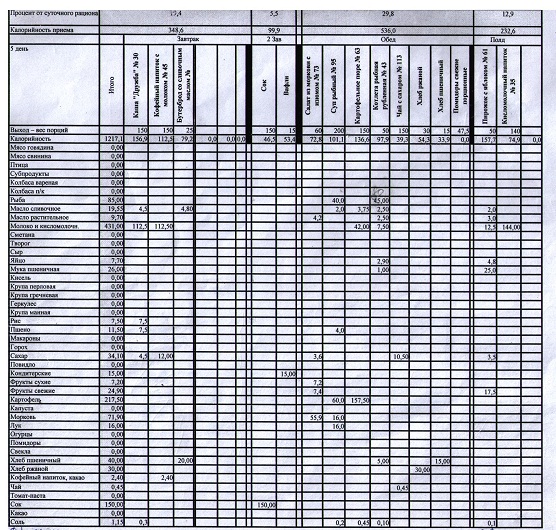 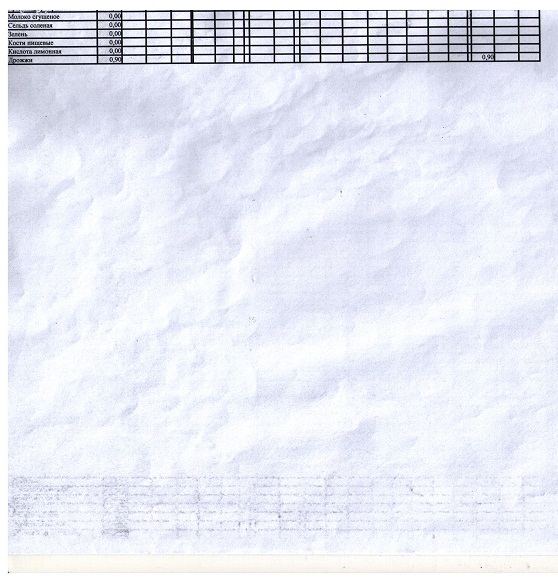 Меню 5 день сад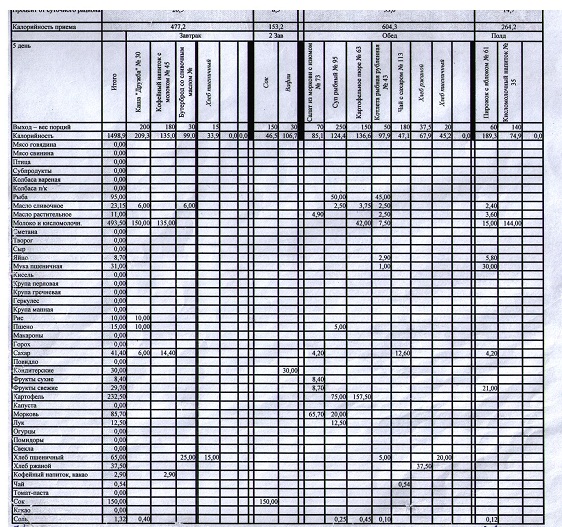 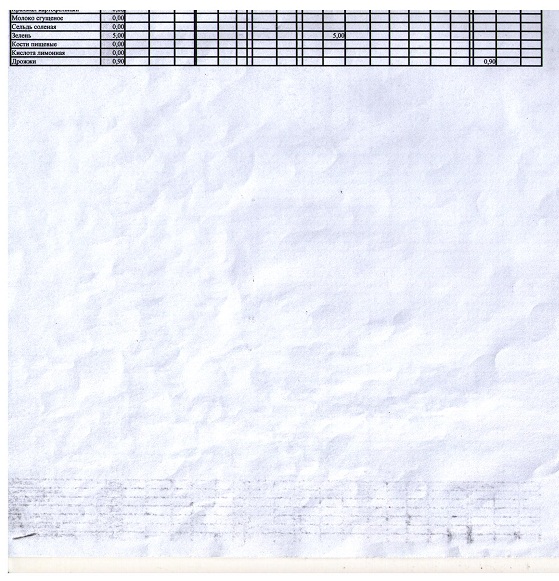 